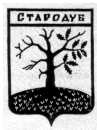 Российская ФедерацияБРЯНСКАЯ ОБЛАСТЬСОВЕТ НАРОДНЫХ ДЕПУТАТОВ СТАРОДУБСКОГО МУНИЦИПАЛЬНОГО ОКРУГАРЕШЕНИЕОт «11» июня 2021г.  105г. СтародубО предоставлении в безвозмездное пользование  нежилых помещений МБУ ДО «Стародубская ДЮСШ»В соответствии с п.2 ст. 51 Федерального закона от 06.10.2003 № 131-ФЗ «Об общих принципах организации местного самоуправления в Российской Федерации», п.6 ч.1 ст. 17.1 Федерального закона от 26.07.2006г. №135-ФЗ «О защите конкуренции»,  пункта 7.4. Положения «О владении, пользовании и распоряжении муниципальным имуществом муниципального образования городской округ «Город Стародуб»», утвержденного решением Совета народных депутатов города Стародуба от 30.12.2009 №128 (в ред. от 28.09.2020 №187), на основании письма и.о. директора МАУ «СК «Стародуб» В.Ф. Кайбышева (исх.№35 от 01.06.2021г), письма директора МБУ ДО «Стародубская ДЮСШ» А.В. Борисова (исх. №145 от 01.06.2021г), Совет народных депутатов Стародубского муниципального округа Брянской области РЕШИЛ:1. Предоставить в безвозмездное пользование МБУ ДО «Стародубская ДЮСШ» помещения (согласно приложения), расположенные в здании «Ледовый Дворец» г.Стародуб Брянской области, по адресу: Российская Федерация, Брянская область, городской округ город Стародуб, город Стародуб, ул.Семашко, д. 11В для организации обучения по дополнительным общеобразовательным, общеразвивающим и предпрофессиональным программам по фигурному катанию и хоккею. 2. Настоящее решение вступает в силу с момента его официального опубликования.Глава Стародубского муниципального округа				                 Н.Н. ТамилинПриложение к решениюСовета народных депутатов Стародубского муниципального округа от 11.06.2021г № 105№ п/пнаименование помещенияплощадь (кв.м.)номера на поэтажном плане1вестибюль41.57№22коридор68,04№103раздевалки76,04№124раздевалки76,04№165тренерская18,04№76душевые12,62№147душевые12,62№188туалет2,28№139туалет2,28№1710тамбур4,93№111ледовая арена226,88